                                             FOR IMMEDIATE RELEASE: Aug. 24, 2021 PRESS CONTACT: Jennifer Walker Katie PhelanBRAVE Public Relations 404.233.3993jwalker@emailbrave.comkphelan@emailbrave.comTickets for the Atlanta Premiere ofFiddler on the Roof Go On Sale Aug. 27 at 10 a.m.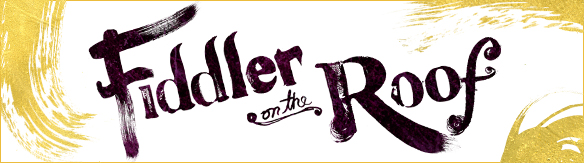 “BROADWAY’S FAVORITE MUSICAL” - NY Daily News “ENTIRELY FRESH, FUNNY AND GORGEOUS. A REASON FOR CELEBRATION!”-New York Magazine “ELECTRIFYING! SUPERB.”– The New York Times"MAGNIFICENT! LIFE-AFFIRMING.”– Time Out New YorkATLANTA (Aug. 24, 2021) – Fifth Third Bank Broadway in Atlanta announced today that the individual tickets for the tour of the Tony Award®-nominated Broadway revival of Fiddler on the Roof will go on sale Aug. 27 at 10 a.m. for performances at the Fox Theatre from Nov. 9 – Nov. 14. To celebrate Broadway in Atlanta’s 40-year anniversary season, a select number of $40 tickets will be sold for each performance. Tickets will be available at foxtheatre.org. A beloved theatrical classic from Tony-winner Joseph Stein and Pulitzer Prize-winners Jerry Bock and Sheldon Harnick, this critically acclaimed production is directed by Tony Award ®-winner Bartlett Sher (To Kill a Mockingbird, South Pacific, The King and I) and choreographed by the acclaimed Israeli choreographer Hofesh Shechter. Fiddler on the Roof is the heartwarming story of fathers and daughters, husbands and wives, and life, love and laughter. This classic musical is rich with Broadway hits, including “To Life (L’Chaim!),” “If I Were A Rich Man,” "Sunrise, Sunset,” "Matchmaker, Matchmaker,” and “Tradition.” The original Broadway production of Fiddler on the Roof, which opened in 1964, was the first musical in history to surpass 3,000 performances. The show won the 1965 Tony Award for Best Musical in addition to eight other Tony Awards that year. This acclaimed revival proudly introduces a new generation to the iconic musical adored across the globe.Fiddler on the Roof has musical supervision by Tony Award®-winner Ted Sperling, scenic design by Tony Award®-winner Michael Yeargan, costume design by Tony Award®-winner Catherine Zuber, lighting design by Tony Award®-winner Donald Holder, sound design by Tony Award®-winner Scott Lehrer and Alex Neumann and hair and wig design by Tom Watson. Casting is by Jason Styres, CSA.  Website: Fiddlermusical.com    Facebook: facebook.com/FiddlerBroadway Twitter: twitter.com/FiddlerBroadway Instagram: instagram.com/fiddlerbroadway ###Broadway Across America (BAA) is part of the John Gore Organization family of companies, which includes Broadway.com, The Broadway Channel, BroadwayBox.com and Group Sales Box Office. Led by 14-time Tony-winning theater producer John Gore (Owner & CEO), BAA is the foremost presenter of first-class touring productions in North America, operating in 47 markets with over 400,000 subscribers. Presentations include Disney’s The Lion King, Wicked, The Book of Mormon, The Phantom of the Opera and Hamilton. Current and past productions include Ain’t Too Proud, Beautiful, Cats, Chicago, Dear Evan Hansen, Mean Girls, Moulin Rouge! and To Kill A Mockingbird.The John Gore Organization is the leading developer, producer, distributor and marketer of Broadway theatre worldwide. Under the leadership of 14-time Tony-winning theater producer and owner John Gore, its family of companies includes Broadway Across America, Broadway.com, The Broadway Channel, BroadwayBox.com and Group Sales Box Office. The company presents shows in 47 cities across North America as well as on Broadway, Off-Broadway, London’s West End, Japan, and China. It has won Tony Awards in every producing category as well as numerous other Drama League, Drama Desk and Olivier awards.